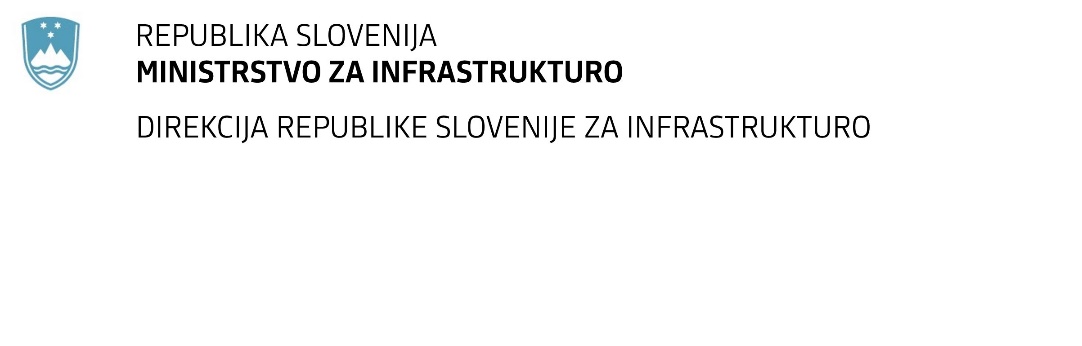 SPREMEMBA RAZPISNE DOKUMENTACIJE za oddajo javnega naročila Obvestilo o spremembi razpisne dokumentacije je objavljeno na "Portalu javnih naročil". Obrazložitev sprememb:Spremembe so sestavni del razpisne dokumentacije in jih je potrebno upoštevati pri pripravi ponudbe.Številka:43001-545/2021-02oznaka naročila:D-52/22 G   Datum:13.04.2022MFERAC:2431-22-000136/0Rekonstrukcija ceste in izgradnja hodnika za pešce na  G1-6/0339 Pivka - Ribnica skozi Šmihel od km 5.450 do km 6.100.Naročnik objavlja Prilogo 4_Nova krona zidu.